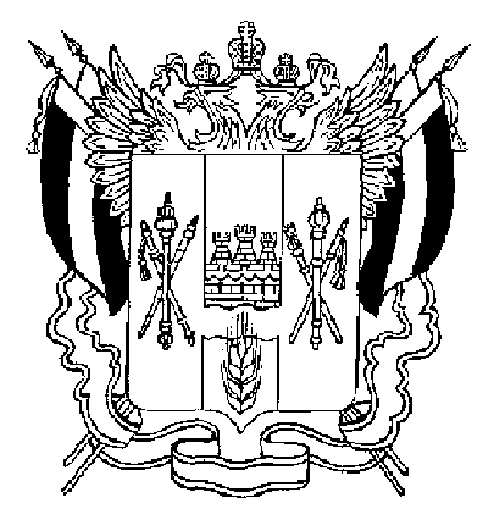 ПРАВИТЕЛЬСТВО РОСТОВСКОЙ ОБЛАСТИРАСПОРЯЖЕНИЕ от ______________  _____г. Ростов-на-ДонуОб изъятии земельного участкадля государственных нужд Ростовской областиВ соответствии со статьями 49, 562, 563, 566, 567 Земельного кодекса Российской Федерации, статьями 279 и 281 Гражданского кодекса Российской Федерации, Областным законом от 22.07.2003 № 19-ЗС «О регулировании земельных отношений в Ростовской области», постановлением Правительства Ростовской области от 09.08.2018 № 505 «Об утверждении проекта планировки  и проекта межевания территории размещения линейного объекта «Реконструкция участка автомобильной дороги общего пользования регионального значения г. Ростов-на-Дону (от магистрали «Дон») – г. Семикаракорск – г. Волгодонск на км 0+000 – км 88+500 (км 3+000 – км 3+300) в Аксайском районе»:1. В связи с отсутствием других возможных вариантов реконструкции автомобильной дороги регионального значения изъять для государственных нужд Ростовской области в целях реконструкции участка автомобильной дороги общего пользования регионального значения г. Ростов-на-Дону (от магистрали «Дон») – г. Семикаракорск – г. Волгодонск на км 0+000 – км 88+500 (км 3+000 – км 3+300) в Аксайском районе земельный участок, подлежащий образованию из земельного участка, расположенного в муниципальном образовании «Аксайский район», согласно приложению.2. Министерству транспорта Ростовской области (Иванов А.Н.):2.1. В течение десяти дней со дня вступления в силу настоящего распоряжения: 2.1.1. Обеспечить размещение настоящего распоряжения на официальном сайте Правительства Ростовской области в информационно-телекоммуникационной сети «Интернет».2.1.2. Обеспечить опубликование настоящего распоряжения в порядке, установленном для официального опубликования (обнародования) муниципальных правовых актов уставом муниципального образования, по месту нахождения земельного участка, указанного в приложении к настоящему распоряжению.2.1.3. Направить копию настоящего распоряжения правообладателю земельного участка, указанного в приложении к настоящему распоряжению.2.1.4. Направить копию настоящего распоряжения в Управление Федеральной службы государственной регистрации, кадастра и картографии по Ростовской области. 2.2. Предупредить правообладателя земельного участка, указанного в приложении к настоящему распоряжению, о том, что со дня уведомления его о принятом решении об изъятии земельного участка для государственных нужд Ростовской области правообладатель несет риск отнесения на него затрат и убытков, связанных с улучшением земельного участка.2.3. Выступить заказчиком кадастровых работ в целях образования земельного участка из земельного участка, указанного в приложении к настоящему распоряжению, в соответствии с утвержденным проектом межевания территории.2.4. Обеспечить обращение от имени правообладателя земельного участка, указанного в приложении к настоящему распоряжению, без доверенности с заявлением о постановке на кадастровый учет и регистрации права собственности на земельный участок, образованный из земельного участка, указанного в приложении к настоящему распоряжению.2.5. Выступить заказчиком работ по оценке земельного участка, указанного в приложении  к настоящему распоряжению.2.6. Направить правообладателю земельного участка, указанного в приложении к настоящему распоряжению, проект соглашения об изъятии земельного участка.2.7. Выступить от имени Правительства Ростовской области стороной в соглашении об изъятии земельного участка.2.8. Принять меры по заключению в установленном законом порядке соглашения об изъятии земельного участка с правообладателем земельного участка.2.9. Выступить плательщиком по соглашению, указанному в пункте 2.8 настоящего распоряжения.2.10. Обеспечить государственную регистрацию права государственной собственности Ростовской области на изъятый земельный участок.2.11. В установленном законом порядке обеспечить предъявление иска о принудительном изъятии земельного участка в случае, если по истечению девяноста дней со дня получения правообладателем изымаемого земельного участка проекта соглашения об изъятии земельного участка правообладателем изымаемого земельного участка не представлено подписанное соглашение об изъятии земельного участка.2.12. Выступить плательщиком денежных средств, подлежащих уплате в соответствии со вступившим в законную силу решением суда о принудительном изъятии земельного участка.3. Настоящее распоряжение подлежит официальному опубликованию в установленном порядке.4. Контроль за исполнением настоящего распоряжения возложить на министра транспорта Ростовской области Иванова А.Н.ГубернаторРостовской области		    В.Ю. ГолубевРаспоряжение вносит министерство транспортаРостовской областиПриложение к распоряжениюПравительства Ростовской областиот __________ № _____ПЕРЕЧЕНЬземельных участков, из которых предстоит образовать земельные участки, подлежащие изъятию для государственных нужд Ростовской области в связи с реконструкцией участка автомобильной дороги общего пользования регионального значения г. Ростов-на-Дону (от магистрали «Дон») – г. Семикаракорск – г. Волгодонск на км 0+000 – км 88+500 (км 3+000 – км 3+300) в Аксайском районеПримечание.Сведения, указанные в графах 2 – 6, приведены в соответствии с данными, содержащимися в выписке из Единого государственного реестра недвижимости об основных характеристиках и зарегистрированных правах на объект недвижимости, выданной филиалом Федерального государственного бюджетного учреждения «Федеральная кадастровая палата Федеральной службы государственной регистрации, кадастра и картографии» по Ростовской области.Начальник управлениядокументационного обеспеченияПравительства Ростовской области                                                                     Т.А. Родионченко№ п/пФамилия, имя, отчествогражданина, наименование юридического лицаВид права на земельныйучастокКатегория земель,разрешенное использованиеземельного участкаКадастровый номерземельного участкаМестоположениеземельного участкаОписание образуемыхземельных участков,подлежащих изъятию12345671.Общество с ограниченной ответственностью «ГлавСтрой-Юг»собственностьземли сельскохозяйственного назначения – для сельскохозяйственного назначения61:02:0600021:61установлено относительно ориентира, расположенного за пределами участка. Ориентир п. Дорожный. Участок находится примерно в 3,5 км от ориентира по направлению на юго-восток.Почтовый адрес ориентира: Ростовская область, Аксайский район.площадь – 11 931,48 кв. м,расположение определяетсяв соответствиис таблицей № 3приложения № 5к постановлению ПравительстваРостовской областиот 09.08.2018 № 505